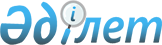 Об установлении водоохранной зоны и водоохранной полосы Усть-Каменогорского водохранилища и режима их хозяйственного использования на землях административного подчинения акима города Усть-КаменогорскаПостановление Восточно-Казахстанского областного акимата от 7 февраля 2007 года N 13. Зарегистрировано Департаментом юстиции Восточно-Казахстанской области 1 марта 2007 года за N 2441      В соответствии со статьями 39, 116 Водного кодекса Республики Казахстан от 9 июля 2003 года, пунктом 2 статьи 27 Закона Республики Казахстан от 23 января 2001 года "О местном государственном управлении и самоуправлении в Республике Казахстан", проектом "Границы водоохранной зоны и водоохранной полосы Усть-Каменогорского водохранилища" и в целях охраны от загрязнения и истощения водных объектов, Восточно-Казахстанский областной акимат ПОСТАНОВЛЯЕТ:

      Сноска. Преамбула - в редакции постановления Восточно-Казахстанского областного акимата от 22.12.2016 № 392 (вводится в действие по истечении десяти календарных дней после дня его первого официального опубликования).

      1. Установить водоохранную зону и водоохранную полосу Усть-Каменогорского водохранилища на землях административного подчинения акима города Усть-Каменогорска согласно приложению 1. 

      2. Установить специальный режим хозяйственного использования на территории водоохранной зоны и режим ограниченной хозяйственной деятельности на территории водоохранной полосы согласно приложению 2. 

      3. Департаменту природных ресурсов и регулирования природопользования Восточно-Казахстанской области (Колесников В.Р.) передать проект "Границы водоохранной зоны и водоохранной полосы Усть-Каменогорского водохранилища" специально уполномоченным государственным органам для учета в государственном земельном кадастре и для осуществления государственного контроля за использованием и охраной водного фонда и земельных ресурсов. 

      4. Контроль за исполнением настоящего постановления возложить на заместителя акима области Белихина И.В. 

      5. Вводится в действие со дня официального опубликования. <*> 

      Сноска. Пункт 5 в редакции постановления ВКО акимата от 4 февраля 2008 года N 440 . 

 Водоохранная зона и водоохранная полоса Усть-Каменогорского
водохранилища на землях административного подчинения акима
города Усть-Каменогорска      

      Примечание: границы и ширина водоохранной зоны и водоохранной полосы отражены в картографическом материале утвержденного проекта "Границы водоохранной зоны и водоохранной полосы Усть-Каменогорского водохранилища". 

      Специальный режим хозяйственного использования водоохранной зоны и водоохранной полосы Усть-Каменогорского водохранилища 

      на землях административного подчинения акима города Усть-Каменогорска 

      1. В пределах водоохранной зоны запрещается: 

      1) применение ядохимикатов, органических и минеральных удобрений на водосборной площади водохранилища (дезинфекционные, дезинсекционные и дератизационные мероприятия проводятся по согласованию с уполномоченным органом в области санитарно-эпидемиологического благополучия населения); 

      2) сброс и захоронение радиоактивных и токсичных веществ в водохранилище; 

      3) сброс в водохранилище сточных вод промышленных, пищевых объектов, не имеющих сооружений очистки и не обеспечивающих, в соответствии с нормативами, эффективной очистки; 

      4) проведение на водохранилище взрывных работ, при которых используются ядерные и иные виды технологий, сопровождающихся выделением радиоактивных и токсичных веществ; 

      5) применение техники и технологий на водохранилище и водохозяйственных сооружениях, представляющих угрозу здоровью населения и окружающей среде; 

      6) сброс в водохранилище и захоронение в нем твердых, производственных, бытовых и других отходов; 

      7) засорение водосборной площади водохранилища, его ледяного покрова твердыми, производственными, бытовыми, и другими отходами, смыв которых повлечет ухудшение качества воды в водохранилище; 

      8) осуществление рубок главного пользования; 

      9) хозяйственная и иная деятельность, вызывающая разрушение естественных экологических систем бассейна, изменение окружающей среды, которые опасны для жизни и здоровья населения; 

      10) ввоз, а также хранение или захоронение радиоактивных отходов и продукции, не поддающихся обезвреживанию или утилизации; 

      11) выкашивание тростника и выжигание сухой растительности, раскорчевка леса, разработка русел рек, имеющих нерестовое значение; 

      12) хозяйственная деятельность и производство работ и услуг без обязательной государственной экологической и санитарно-эпидемиологической экспертизы; 

      13) ввод в эксплуатацию новых и реконструируемых объектов, необеспеченных сооружениями и устройствами, предотвращающими загрязнение водохранилища и его водоохранных зон и полос; 

      14) размещение и строительство складов для хранения удобрений, пестицидов, ядохимикатов, нефтепродуктов, пунктов технического обслуживания и мойки автомашин и сельхозтехники, механических мастерских, устройство свалок мусора и промышленных отходов, скотомогильников, площадок для заправки аппаратуры пестицидами и ядохимикатами, взлетно-посадочных полос для проведения авиационно-химических работ, а также размещение других объектов, отрицательно влияющих на качество воды; 

      15) производство строительных, дноуглубительных и взрывных работ, добыча полезных ископаемых, прокладка кабелей, трубопроводов и других коммуникаций, буровых, сельскохозяйственных и иных работ без проектов, согласованных в установленном порядке; 

      16) применение авиаобработки ядохимикатами и минеральными удобрениями сельхозкультур и лесонасаждений на расстоянии менее 2000 м от уреза воды в водном источнике; 

      17) ненормированный выпас скота, его купка и санитарная обработка, другие виды хозяйственной деятельности, ухудшающие режим водоемов; 

      18) применение пестицидов, на которые не установлены ПДК, внесение удобрений по снежному покрову, использование в качестве удобрений не обезвреженных навозосодержащих сточных вод и стойких хлорорганических ядохимикатов (при проведении обработки водоохранной зоны применяются мало- и среднетоксичных ядохимикаты на основании санитарно-эпидемиологического заключения). 

      2. В пределах водоохранной полосы, помимо ограничений, определенных для водоохранной зоны, запрещаются: 

      1) распашка земель, выпас скота, рубка древесно-кустарниковой растительности (разрешаются только рубки ухода и санитарные рубки леса); 

      2) применение органических и минеральных удобрений, ядохимикатов и пестицидов; 

      3) устройство палаточных городков, постоянных стоянок aвтомобилей, летних лагерей для скота; 

      4) строительство зданий и сооружений, кроме водозаборных, водорегулирующих, защитных и других сооружений специального назначения; все виды строительства, хозяйственной и другой деятельности, наносящие ущерб природной среде, кроме водозаборных сооружений, берегоукрепительных работ, а также мест отдыха (летних домостроений), размещаемых по проектам, согласованным с природоохранными органами; 

      5) выделение участков под дачи. 


					© 2012. РГП на ПХВ «Институт законодательства и правовой информации Республики Казахстан» Министерства юстиции Республики Казахстан
				
      Аким области

      Согласовано:

      Начальник Иртышского бассейнового

      водохозяйственного управления
Приложение 1 к постановлению
Восточно-Казахстанского
областного акимата
от 7 февраля 2007 года N 13 N 

п/п 

Водный объект, его участок 

Водоохранная зона 

Водоохранная зона 

Водоохранная зона 

Водоохранная полоса 

Водоохранная полоса 

Водоохранная полоса 

N 

п/п 

Водный объект, его участок 

протяженность границы, (км) 

площадь, (га) 

средняя ширина, (м) 

протяженность границы, (км) 

площадь, (га) 

средняя ширина, (м) 

1. 

Усть-Каменогорское водохранилище на землях административного подчинения акима города Усть-Каменогорска 

33,61 

1916,22 

643,5 

37,24 

494,71 

119,0 


      Директор Департамента 
Приложение 2 к постановлению
Восточно-Казахстанского
областного акимата
от 7 февраля 2007 года N 13 
      Директор Департамента 
